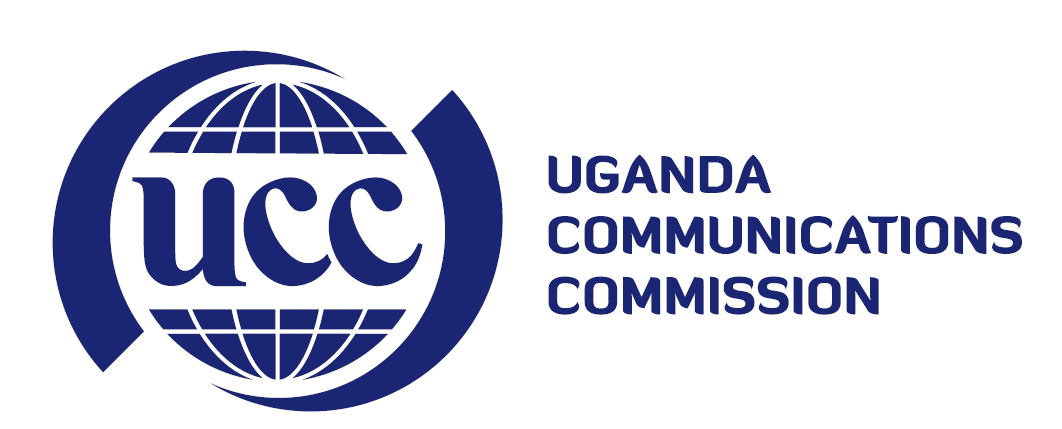 PUBLIC NOTICEThe Uganda Communications Commission (UCC) wishes to draw the attention of the public to an emergent trend in the industry in which fraudsters impersonate subscribers with the intent of extorting money from the unsuspecting correspondents of the victims.  This is done using automated online systems largely through the SMS messaging platform. This is, therefore, to advise you to take extra caution and always confirm the originator of any money related messages to avoid falling prey to such acts.  In its commitment to ensure the protection of consumers of communications services in Uganda, UCC is working relentlessly with other stakeholders in the industry to combat this latest vice.The Executive DirectorUganda Communications CommissionUCC HousePlot 42-44 Spring RoadBugolobitwitter@UCC_OfficialFacebook- Uganda Communications CommissionToll Free - 0800133911